Le ou la titulaire de permis doit remplir et signer la présente grille aux fins de l’évaluation de la qualification du personnel de garde. Elle ou il doit la conserver, ainsi que tous les documents à l’appui de la décision, au dossier du membre du personnel, conformément aux articles 25 et 26 du Règlement sur les services de garde éducatifs à l’enfance (le Règlement). L’article 25 du Règlement précise que le titulaire d'un permis doit conserver les preuves que les membres de son personnel de garde remplissent les exigences de l’article 22. De plus, l’article 26 du Règlement prévoit que « Ces documents doivent être conservés pendant les 3 années qui suivent la date de cessation des services d'un membre du personnel. »La candidate ou le candidat au statut d’éducatrice ou d’éducateur qualifié (la ou le candidat) doit fournir tous les documents exigés par la ou le titulaire de permis (diplômes et relevés de notes, attestations d’emploi dûment signées par l’employeur, etc.) afin de permettre l’évaluation de sa qualification.Pour remplir la présente grille d’évaluation, la ou le titulaire de permis doit se référer à l’annexe II de la directive et à la foire aux questions consultables dans le site Web du Ministère.La ou le titulaire de permis doit conserver cette grille d’évaluation au dossier du membre du personnel.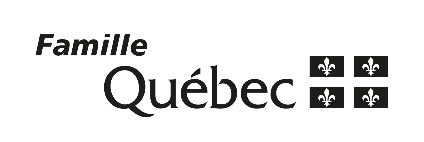      ANNEXE I Directive concernant l’évaluation de la qualification du personnel de gardeGrille d’évaluation de la qualification du personnel de gardeSECTIONS DE LA GRILLE À REMPLIR SELON LE TYPE D’ÉVALUATIONIIIIIIIVDiplôme obtenu dans un établissement d’enseignement reconnu au QuébecxxDiplôme obtenu dans un établissement d’enseignement reconnu dans une autre province ou dans un territoire canadien. La ou le titulaire de permis doit déterminer si la formation rattachée au diplôme est comparable à une formation prévue dans l’un des parcours qualifiants (1.1 et 1.2.1) ou dans l’une des dispositions transitoires de la directive. Pour obtenir plus de détails, veuillez consulter l’annexe II de la directive.xxÉvaluation comparative des études effectuées hors du Québec (évaluation du MIFI) produite par le ministère de l’Immigration, de la Francisation et de l’Intégration. Le titulaire de permis doit déterminer si le résultat de l’évaluation du MIFI démontre que la formation associée au diplôme est comparable à une formation prévue dans l’un des parcours qualifiants (1.1 et 1.2.1) ou dans l’une des dispositions transitoires de la directive. Pour obtenir plus de détails, veuillez consulter l’annexe II de la directive.xxBrevet d’enseignementxxAttestation d’emploi couvrant la période entre le 19 octobre 1983 et le 19 octobre 1988xxLettre délivrée par le ministère de la Famille (le Ministère) avant le 24 octobre 2011 attestant la qualificationxSECTION I – Évaluation sur la base d’un diplôme délivré par un établissement d’enseignement reconnu1 et 2 ou d’une évaluation du MIFI3SECTION I – Évaluation sur la base d’un diplôme délivré par un établissement d’enseignement reconnu1 et 2 ou d’une évaluation du MIFI3SECTION I – Évaluation sur la base d’un diplôme délivré par un établissement d’enseignement reconnu1 et 2 ou d’une évaluation du MIFI3SECTION I – Évaluation sur la base d’un diplôme délivré par un établissement d’enseignement reconnu1 et 2 ou d’une évaluation du MIFI3SECTION I – Évaluation sur la base d’un diplôme délivré par un établissement d’enseignement reconnu1 et 2 ou d’une évaluation du MIFI3Parcours qualifiant 1.1 de la directiveParcours qualifiant 1.1 de la directiveParcours qualifiant 1.1 de la directiveParcours qualifiant 1.1 de la directiveParcours qualifiant 1.1 de la directive1.La ou le candidat détient-il un DEC en techniques d’éducation à l’enfance (ou en techniques d’éducation en service de garde) ou son comparable?OuiNonSi vous avez répondu « Oui » à la question, la ou le candidat est qualifié. Passez à la section IV.Si vous avez répondu « Oui » à la question, la ou le candidat est qualifié. Passez à la section IV.Si vous avez répondu « Oui » à la question, la ou le candidat est qualifié. Passez à la section IV.Si vous avez répondu « Oui » à la question, la ou le candidat est qualifié. Passez à la section IV.Si vous avez répondu « Oui » à la question, la ou le candidat est qualifié. Passez à la section IV.Parcours qualifiant 1.2.1 a) de la directiveParcours qualifiant 1.2.1 a) de la directiveParcours qualifiant 1.2.1 a) de la directiveParcours qualifiant 1.2.1 a) de la directiveParcours qualifiant 1.2.1 a) de la directive1.La ou le candidat détient-il une AEC en techniques d’éducation à l’enfance qui requiert un minimum de 1 200 heures ou son comparable5?OuiNon2. La ou le candidat a-t-il accumulé 4 992 heures d’expérience pertinente7 et 8?OuiNonSi vous avez répondu « Oui » aux deux questions, la ou le candidat est qualifié. Passez à la section IV.Si vous avez répondu « Oui » aux deux questions, la ou le candidat est qualifié. Passez à la section IV.Si vous avez répondu « Oui » aux deux questions, la ou le candidat est qualifié. Passez à la section IV.Si vous avez répondu « Oui » aux deux questions, la ou le candidat est qualifié. Passez à la section IV.Si vous avez répondu « Oui » aux deux questions, la ou le candidat est qualifié. Passez à la section IV.Parcours qualifiant 1.2.1 b) de la directiveParcours qualifiant 1.2.1 b) de la directiveParcours qualifiant 1.2.1 b) de la directiveParcours qualifiant 1.2.1 b) de la directiveParcours qualifiant 1.2.1 b) de la directiveLa ou le candidat détient-il une AEC6 pour les éducateurs en services à l’enfance autochtone ou son comparable5?OuiNonLa ou le candidat a-t-il accumulé 4 992 heures d’expérience pertinente7 et 8?OuiNonSi le service de garde est à l’intérieur d’une communauté autochtone et que vous avez répondu « Oui » à la question 1, la ou le candidat est qualifié. Passez à la section IV.Si le service de garde est à l’extérieur d’une communauté autochtone et que vous avez répondu « Oui » aux questions 1et 2, la ou le candidat est qualifié. Passez à la section IV.Si le service de garde est à l’intérieur d’une communauté autochtone et que vous avez répondu « Oui » à la question 1, la ou le candidat est qualifié. Passez à la section IV.Si le service de garde est à l’extérieur d’une communauté autochtone et que vous avez répondu « Oui » aux questions 1et 2, la ou le candidat est qualifié. Passez à la section IV.Si le service de garde est à l’intérieur d’une communauté autochtone et que vous avez répondu « Oui » à la question 1, la ou le candidat est qualifié. Passez à la section IV.Si le service de garde est à l’extérieur d’une communauté autochtone et que vous avez répondu « Oui » aux questions 1et 2, la ou le candidat est qualifié. Passez à la section IV.Si le service de garde est à l’intérieur d’une communauté autochtone et que vous avez répondu « Oui » à la question 1, la ou le candidat est qualifié. Passez à la section IV.Si le service de garde est à l’extérieur d’une communauté autochtone et que vous avez répondu « Oui » aux questions 1et 2, la ou le candidat est qualifié. Passez à la section IV.Si le service de garde est à l’intérieur d’une communauté autochtone et que vous avez répondu « Oui » à la question 1, la ou le candidat est qualifié. Passez à la section IV.Si le service de garde est à l’extérieur d’une communauté autochtone et que vous avez répondu « Oui » aux questions 1et 2, la ou le candidat est qualifié. Passez à la section IV.Parcours qualifiant 1.2.1 c) de la directive Parcours qualifiant 1.2.1 c) de la directive Parcours qualifiant 1.2.1 c) de la directive Parcours qualifiant 1.2.1 c) de la directive Parcours qualifiant 1.2.1 c) de la directive La ou le candidat détient-il un DEC4 en techniques d’éducation spécialisée ou en techniques de travail social ou son comparable5? OuiNonDétient-il une AEC6 en techniques d’éducation à l’enfance qui requiert un minimum de 1 200 heures ou son comparable5?OuiNonDétient-il un certificat universitaire spécialisé en petite enfance ou son comparable5?OuiNonA-t-il réussi des cours de niveau collégial ou universitaire portant sur la santé,  la sécurité de l’enfant ainsi que sur l’approche éducative (SSA) dans un établissement d’enseignement reconnu1 et 2? OuiNonSi vous avez répondu « Oui » aux questions 1 et 2, la ou le candidat est qualifié. Passez à la section IV.Si vous avez répondu « Oui » aux questions 1, 3 et 4, la ou le candidat est qualifié. Passez à la section IV.Si vous avez répondu « Oui » aux questions 1 et 2, la ou le candidat est qualifié. Passez à la section IV.Si vous avez répondu « Oui » aux questions 1, 3 et 4, la ou le candidat est qualifié. Passez à la section IV.Si vous avez répondu « Oui » aux questions 1 et 2, la ou le candidat est qualifié. Passez à la section IV.Si vous avez répondu « Oui » aux questions 1, 3 et 4, la ou le candidat est qualifié. Passez à la section IV.Si vous avez répondu « Oui » aux questions 1 et 2, la ou le candidat est qualifié. Passez à la section IV.Si vous avez répondu « Oui » aux questions 1, 3 et 4, la ou le candidat est qualifié. Passez à la section IV.Si vous avez répondu « Oui » aux questions 1 et 2, la ou le candidat est qualifié. Passez à la section IV.Si vous avez répondu « Oui » aux questions 1, 3 et 4, la ou le candidat est qualifié. Passez à la section IV.Parcours qualifiant 1.2.1 d) de la directiveParcours qualifiant 1.2.1 d) de la directiveParcours qualifiant 1.2.1 d) de la directiveParcours qualifiant 1.2.1 d) de la directiveParcours qualifiant 1.2.1 d) de la directiveLa ou le candidat détient-il un certificat universitaire spécialisé en petite enfance ou son comparable5?OuiNonA-t-il réussi des cours portant sur la SSA9 dans un établissement d’enseignement reconnu1 et 2? OuiNonLa ou le candidat a-t-il accumulé 4 992 heures d’expérience pertinente7 et 8?OuiNonSi vous avez répondu « Oui » aux trois questions, la ou le candidat est qualifié. Passez à la section IV.Si vous avez répondu « Oui » aux trois questions, la ou le candidat est qualifié. Passez à la section IV.Si vous avez répondu « Oui » aux trois questions, la ou le candidat est qualifié. Passez à la section IV.Si vous avez répondu « Oui » aux trois questions, la ou le candidat est qualifié. Passez à la section IV.Si vous avez répondu « Oui » aux trois questions, la ou le candidat est qualifié. Passez à la section IV.Parcours qualifiant 1.2.1.e) de la directiveParcours qualifiant 1.2.1.e) de la directiveParcours qualifiant 1.2.1.e) de la directiveParcours qualifiant 1.2.1.e) de la directiveParcours qualifiant 1.2.1.e) de la directiveLa ou le candidat détient-il un baccalauréat comprenant un minimum de 30 crédits en petite enfance, en éducation préscolaire, en adaptation scolaire et sociale (orthopédagogie), en psychoéducation ou en psychologie, ou son comparable5?OuiNonA-t-il réussi des cours portant sur la SSA8 dans un établissement d’enseignement reconnu1 et 2? OuiNonSi vous avez répondu « Oui » aux deux questions, la ou le candidat est qualifié. Passez à la section IV.Si vous avez répondu « Oui » aux deux questions, la ou le candidat est qualifié. Passez à la section IV.Si vous avez répondu « Oui » aux deux questions, la ou le candidat est qualifié. Passez à la section IV.Si vous avez répondu « Oui » aux deux questions, la ou le candidat est qualifié. Passez à la section IV.Si vous avez répondu « Oui » aux deux questions, la ou le candidat est qualifié. Passez à la section IV.FORMATIONS VISÉES PAR UNE DISPOSITION TRANSITOIREFORMATIONS VISÉES PAR UNE DISPOSITION TRANSITOIREFORMATIONS VISÉES PAR UNE DISPOSITION TRANSITOIREFORMATIONS VISÉES PAR UNE DISPOSITION TRANSITOIREFORMATIONS VISÉES PAR UNE DISPOSITION TRANSITOIREDisposition transitoire 1 Disposition transitoire 1 Disposition transitoire 1 Disposition transitoire 1 Disposition transitoire 1 La ou le candidat a-t-il réussi tous les cours de spécialisation du DEC4 en techniques d’éducation en service de garde au plus tard le 31 mai 2004? OuiNonSi vous avez répondu « Oui » à la question, la ou le candidat est qualifié. Passez à la section IV.Si vous avez répondu « Oui » à la question, la ou le candidat est qualifié. Passez à la section IV.Si vous avez répondu « Oui » à la question, la ou le candidat est qualifié. Passez à la section IV.Si vous avez répondu « Oui » à la question, la ou le candidat est qualifié. Passez à la section IV.Si vous avez répondu « Oui » à la question, la ou le candidat est qualifié. Passez à la section IV.Disposition transitoire 2  Disposition transitoire 2  Disposition transitoire 2  Disposition transitoire 2  Disposition transitoire 2  La ou le candidat détient-il une AEC6 en techniques d’éducation en service de garde ou son comparable? (aucune exigence relativement à la durée de l’AEC)OuiNonY était-il inscrit au plus tard le 31 mai 2004a? OuiNonLa ou le candidat a-t-il accumulé 4 992 heures d’expérience pertinente7?OuiNonSi vous avez répondu « Oui » aux trois questions, la ou le candidat est qualifié. Passez à la section IV.Si vous avez répondu « Oui » aux trois questions, la ou le candidat est qualifié. Passez à la section IV.Si vous avez répondu « Oui » aux trois questions, la ou le candidat est qualifié. Passez à la section IV.Si vous avez répondu « Oui » aux trois questions, la ou le candidat est qualifié. Passez à la section IV.Si vous avez répondu « Oui » aux trois questions, la ou le candidat est qualifié. Passez à la section IV.Disposition transitoire 3 Disposition transitoire 3 Disposition transitoire 3 Disposition transitoire 3 Disposition transitoire 3 La ou le candidat détient-il un baccalauréat10 en petite enfance, en éducation préscolaire ou en psychologie avec spécialisation en développement de l’enfant ou son comparable5?OuiNonY était-il inscrit au plus tard le 31 mai 2004?OuiNonSi vous avez répondu « Oui » aux deux questions, la ou le candidat est qualifié. Passez à la section IV.Si vous avez répondu « Oui » aux deux questions, la ou le candidat est qualifié. Passez à la section IV.Si vous avez répondu « Oui » aux deux questions, la ou le candidat est qualifié. Passez à la section IV.Si vous avez répondu « Oui » aux deux questions, la ou le candidat est qualifié. Passez à la section IV.Si vous avez répondu « Oui » aux deux questions, la ou le candidat est qualifié. Passez à la section IV.Disposition transitoire 4 Disposition transitoire 4 Disposition transitoire 4 Disposition transitoire 4 Disposition transitoire 4 La ou le candidat détient-il un baccalauréat10 en psychologie, en psychoéducation, en orthopédagogie, en enfance inadaptée, en adaptation scolaire et sociale ou en enseignement primaire ou son comparable5?OuiNonY était-il inscrit au plus tard le 31 mai 2004?OuiNonA-t-il réussi au moins deux (2) cours de niveau collégial ou universitaire portant sur l’hygiène et la santé du jeune enfant et sur les services de garde au Canada?OuiNonSi vous avez répondu « Oui » aux trois questions, la ou le candidat est qualifié. Passez à la section IV.FIN DE LA SECTION ISi vous avez répondu « Oui » aux trois questions, la ou le candidat est qualifié. Passez à la section IV.FIN DE LA SECTION ISi vous avez répondu « Oui » aux trois questions, la ou le candidat est qualifié. Passez à la section IV.FIN DE LA SECTION ISi vous avez répondu « Oui » aux trois questions, la ou le candidat est qualifié. Passez à la section IV.FIN DE LA SECTION ISi vous avez répondu « Oui » aux trois questions, la ou le candidat est qualifié. Passez à la section IV.FIN DE LA SECTION ISECTION II – Évaluation sur la base d’un brevet d’enseignement visé par une disposition transitoireSECTION II – Évaluation sur la base d’un brevet d’enseignement visé par une disposition transitoireSECTION II – Évaluation sur la base d’un brevet d’enseignement visé par une disposition transitoireSECTION II – Évaluation sur la base d’un brevet d’enseignement visé par une disposition transitoireSECTION II – Évaluation sur la base d’un brevet d’enseignement visé par une disposition transitoireDisposition transitoire 5Disposition transitoire 5Disposition transitoire 5Disposition transitoire 5Disposition transitoire 5La ou le candidat détient-il un brevet A en enseignement de la maternelle ou préscolaire (avant 1969)?OuiNonSi vous avez répondu « Oui » à la question, la ou le candidat est qualifié. Passez à la section IV.Si vous avez répondu « Oui » à la question, la ou le candidat est qualifié. Passez à la section IV.Si vous avez répondu « Oui » à la question, la ou le candidat est qualifié. Passez à la section IV.Si vous avez répondu « Oui » à la question, la ou le candidat est qualifié. Passez à la section IV.Si vous avez répondu « Oui » à la question, la ou le candidat est qualifié. Passez à la section IV.Disposition transitoire 6Disposition transitoire 6Disposition transitoire 6Disposition transitoire 6Disposition transitoire 6La ou le candidat détient-il un brevet A en enseignement au primaire (avant 1969)?OuiNonA-t-il réussi au moins deux (2) cours de niveau collégial ou universitaire portant sur l’hygiène et sur la santé du jeune enfant et sur les services de garde au Canada?OuiNonSi vous avez répondu « Oui » aux deux questions, a ou le candidat est qualifié. Passez à la section IV.Si vous avez répondu « Oui » aux deux questions, a ou le candidat est qualifié. Passez à la section IV.Si vous avez répondu « Oui » aux deux questions, a ou le candidat est qualifié. Passez à la section IV.Si vous avez répondu « Oui » aux deux questions, a ou le candidat est qualifié. Passez à la section IV.Si vous avez répondu « Oui » aux deux questions, a ou le candidat est qualifié. Passez à la section IV.Disposition transitoire 7Disposition transitoire 7Disposition transitoire 7Disposition transitoire 7Disposition transitoire 7La ou le candidat détient-il un brevet spécialisé B, C ou D en enseignement préscolaire ou en maternelle (avant 1969)?OuiNonLa ou le candidat a-t-il accumulé 4 992 heures d’expérience pertinente7?OuiNonSi vous avez répondu « Oui » aux deux questions, la ou le candidat est qualifié. Passez à la section IV.FIN DE LA SECTION IISi vous avez répondu « Oui » aux deux questions, la ou le candidat est qualifié. Passez à la section IV.FIN DE LA SECTION IISi vous avez répondu « Oui » aux deux questions, la ou le candidat est qualifié. Passez à la section IV.FIN DE LA SECTION IISi vous avez répondu « Oui » aux deux questions, la ou le candidat est qualifié. Passez à la section IV.FIN DE LA SECTION IISi vous avez répondu « Oui » aux deux questions, la ou le candidat est qualifié. Passez à la section IV.FIN DE LA SECTION IISECTION III – Évaluation sur la base d’un droit acquisSECTION III – Évaluation sur la base d’un droit acquisSECTION III – Évaluation sur la base d’un droit acquisSECTION III – Évaluation sur la base d’un droit acquisSECTION III – Évaluation sur la base d’un droit acquisLa ou le candidat a-t-il travaillé pour une ou un titulaire de permis entre le 19 octobre 1983 et le 19 octobre 1988, à 60 % ou plus du temps complet pendant chacune de ces années, et a-t-il été affecté à la mise en application du programme d’activités auprès des enfants d’âge préscolaire?OuiNonA-t-il fait et réussi au moins quatre (4) cours de niveau collégial ou universitaire portant sur le développement de l’enfant, sur l’hygiène et la santé du jeune enfant, sur l’élaboration de programmes d’activités pour les enfants d’âge préscolaire et sur les services de garde au Canada?OuiNonSi vous avez répondu « Oui » aux deux questions, la ou le candidat est qualifié. Passez à la section IV.FIN DE LA SECTION IIISi vous avez répondu « Oui » aux deux questions, la ou le candidat est qualifié. Passez à la section IV.FIN DE LA SECTION IIISi vous avez répondu « Oui » aux deux questions, la ou le candidat est qualifié. Passez à la section IV.FIN DE LA SECTION IIISi vous avez répondu « Oui » aux deux questions, la ou le candidat est qualifié. Passez à la section IV.FIN DE LA SECTION IIISi vous avez répondu « Oui » aux deux questions, la ou le candidat est qualifié. Passez à la section IV.FIN DE LA SECTION IIISECTION IV – DécisionSECTION IV – DécisionSECTION IV – DécisionSECTION IV – DécisionSECTION IV – DécisionSECTION IV – DécisionSECTION IV – DécisionSECTION IV – DécisionSECTION IV – DécisionSECTION IV – DécisionSECTION IV – DécisionSECTION IV – DécisionSECTION IV – DécisionSECTION IV – DécisionSECTION IV – DécisionSECTION IV – DécisionSECTION IV – DécisionSECTION IV – DécisionSECTION IV – Décision Le candidat visé par l’évaluation est qualifié, conformément à (cochez la case correspondante) : Le candidat visé par l’évaluation est qualifié, conformément à (cochez la case correspondante) : Le candidat visé par l’évaluation est qualifié, conformément à (cochez la case correspondante) : Le candidat visé par l’évaluation est qualifié, conformément à (cochez la case correspondante) : Le candidat visé par l’évaluation est qualifié, conformément à (cochez la case correspondante) : Le candidat visé par l’évaluation est qualifié, conformément à (cochez la case correspondante) : Le candidat visé par l’évaluation est qualifié, conformément à (cochez la case correspondante) : Le candidat visé par l’évaluation est qualifié, conformément à (cochez la case correspondante) : Le candidat visé par l’évaluation est qualifié, conformément à (cochez la case correspondante) : Le candidat visé par l’évaluation est qualifié, conformément à (cochez la case correspondante) : Le candidat visé par l’évaluation est qualifié, conformément à (cochez la case correspondante) : Le candidat visé par l’évaluation est qualifié, conformément à (cochez la case correspondante) : Le candidat visé par l’évaluation est qualifié, conformément à (cochez la case correspondante) : Le candidat visé par l’évaluation est qualifié, conformément à (cochez la case correspondante) : Le candidat visé par l’évaluation est qualifié, conformément à (cochez la case correspondante) : Le candidat visé par l’évaluation est qualifié, conformément à (cochez la case correspondante) : Le candidat visé par l’évaluation est qualifié, conformément à (cochez la case correspondante) : Le candidat visé par l’évaluation est qualifié, conformément à (cochez la case correspondante) : Le candidat visé par l’évaluation est qualifié, conformément à (cochez la case correspondante) :Parcours qualifiants Parcours qualifiants Parcours qualifiants Parcours qualifiants Parcours qualifiants Dispositions transitoiresDispositions transitoiresDispositions transitoiresDispositions transitoiresDispositions transitoiresDispositions transitoiresDispositions transitoiresDroit acquis Lettre du Ministère Lettre du Ministère Lettre du Ministère Lettre du Ministère Lettre du Ministère Lettre du Ministère 1.11.11.2.1.c151.2.1.a1.2.1.a1.2.1.d261.2.1.b1.2.1.b1.2.1.e374  Le candidat visé par l’évaluation n’est pas qualifié.  Le candidat visé par l’évaluation n’est pas qualifié.  Le candidat visé par l’évaluation n’est pas qualifié.  Le candidat visé par l’évaluation n’est pas qualifié.  Le candidat visé par l’évaluation n’est pas qualifié.  Le candidat visé par l’évaluation n’est pas qualifié.  Le candidat visé par l’évaluation n’est pas qualifié.  Le candidat visé par l’évaluation n’est pas qualifié.  Le candidat visé par l’évaluation n’est pas qualifié.  Le candidat visé par l’évaluation n’est pas qualifié.  Le candidat visé par l’évaluation n’est pas qualifié.  Le candidat visé par l’évaluation n’est pas qualifié.  Le candidat visé par l’évaluation n’est pas qualifié.  Le candidat visé par l’évaluation n’est pas qualifié.  Le candidat visé par l’évaluation n’est pas qualifié.  Le candidat visé par l’évaluation n’est pas qualifié.  Le candidat visé par l’évaluation n’est pas qualifié.  Le candidat visé par l’évaluation n’est pas qualifié.  Le candidat visé par l’évaluation n’est pas qualifié.RENSEIGNEMENTS SUR LE CANDIDAT QUI FAIT L’OBJET DE CETTE DÉCISIONRENSEIGNEMENTS SUR LE CANDIDAT QUI FAIT L’OBJET DE CETTE DÉCISIONRENSEIGNEMENTS SUR LE CANDIDAT QUI FAIT L’OBJET DE CETTE DÉCISIONRENSEIGNEMENTS SUR LE CANDIDAT QUI FAIT L’OBJET DE CETTE DÉCISIONRENSEIGNEMENTS SUR LE CANDIDAT QUI FAIT L’OBJET DE CETTE DÉCISIONRENSEIGNEMENTS SUR LE CANDIDAT QUI FAIT L’OBJET DE CETTE DÉCISIONRENSEIGNEMENTS SUR LE CANDIDAT QUI FAIT L’OBJET DE CETTE DÉCISIONRENSEIGNEMENTS SUR LE CANDIDAT QUI FAIT L’OBJET DE CETTE DÉCISIONRENSEIGNEMENTS SUR LE CANDIDAT QUI FAIT L’OBJET DE CETTE DÉCISIONRENSEIGNEMENTS SUR LE CANDIDAT QUI FAIT L’OBJET DE CETTE DÉCISIONRENSEIGNEMENTS SUR LE CANDIDAT QUI FAIT L’OBJET DE CETTE DÉCISIONRENSEIGNEMENTS SUR LE CANDIDAT QUI FAIT L’OBJET DE CETTE DÉCISIONRENSEIGNEMENTS SUR LE CANDIDAT QUI FAIT L’OBJET DE CETTE DÉCISIONRENSEIGNEMENTS SUR LE CANDIDAT QUI FAIT L’OBJET DE CETTE DÉCISIONRENSEIGNEMENTS SUR LE CANDIDAT QUI FAIT L’OBJET DE CETTE DÉCISIONRENSEIGNEMENTS SUR LE CANDIDAT QUI FAIT L’OBJET DE CETTE DÉCISIONRENSEIGNEMENTS SUR LE CANDIDAT QUI FAIT L’OBJET DE CETTE DÉCISIONRENSEIGNEMENTS SUR LE CANDIDAT QUI FAIT L’OBJET DE CETTE DÉCISIONRENSEIGNEMENTS SUR LE CANDIDAT QUI FAIT L’OBJET DE CETTE DÉCISIONNomNomDate de naissanceDOCUMENTS À L’APPUI DE CETTE DÉCISIONDOCUMENTS À L’APPUI DE CETTE DÉCISIONDOCUMENTS À L’APPUI DE CETTE DÉCISIONDOCUMENTS À L’APPUI DE CETTE DÉCISIONDOCUMENTS À L’APPUI DE CETTE DÉCISIONDOCUMENTS À L’APPUI DE CETTE DÉCISIONDOCUMENTS À L’APPUI DE CETTE DÉCISIONDOCUMENTS À L’APPUI DE CETTE DÉCISIONDOCUMENTS À L’APPUI DE CETTE DÉCISIONDOCUMENTS À L’APPUI DE CETTE DÉCISIONDOCUMENTS À L’APPUI DE CETTE DÉCISIONDOCUMENTS À L’APPUI DE CETTE DÉCISIONDOCUMENTS À L’APPUI DE CETTE DÉCISIONDOCUMENTS À L’APPUI DE CETTE DÉCISIONDOCUMENTS À L’APPUI DE CETTE DÉCISIONDOCUMENTS À L’APPUI DE CETTE DÉCISIONDOCUMENTS À L’APPUI DE CETTE DÉCISIONDOCUMENTS À L’APPUI DE CETTE DÉCISIONDOCUMENTS À L’APPUI DE CETTE DÉCISIONDiplômeDiplômeDiplômeDiplômeDiplômeDiplômeDiplômeDiplômeAttestations d’emploi ou de prestation de services de garde en milieu familialAttestations d’emploi ou de prestation de services de garde en milieu familialAttestations d’emploi ou de prestation de services de garde en milieu familialRelevé de notesRelevé de notesRelevé de notesRelevé de notesRelevé de notesRelevé de notesRelevé de notesRelevé de notesÉvaluation du MIFIÉvaluation du MIFIÉvaluation du MIFIPreuve de contenu des cours sur la SSA Preuve de contenu des cours sur la SSA Preuve de contenu des cours sur la SSA Preuve de contenu des cours sur la SSA Preuve de contenu des cours sur la SSA Preuve de contenu des cours sur la SSA Preuve de contenu des cours sur la SSA Preuve de contenu des cours sur la SSA Preuve de contenu des cours sur la SSA Brevet d’enseignement Brevet d’enseignement Brevet d’enseignement Preuve de réussite des cours de spécialisation du DECPreuve de réussite des cours de spécialisation du DECPreuve de réussite des cours de spécialisation du DECPreuve de réussite des cours de spécialisation du DECPreuve de réussite des cours de spécialisation du DECPreuve de réussite des cours de spécialisation du DECPreuve de réussite des cours de spécialisation du DECPreuve de réussite des cours de spécialisation du DECPreuve de réussite des cours de spécialisation du DECLettre du MinistèreLettre du MinistèreLettre du MinistèreRENSEIGNEMENTS SUR LA PERSONNE QUI PREND CETTE DÉCISION ET SUR LA OU LE TITULAIRE DE PERMISRENSEIGNEMENTS SUR LA PERSONNE QUI PREND CETTE DÉCISION ET SUR LA OU LE TITULAIRE DE PERMISRENSEIGNEMENTS SUR LA PERSONNE QUI PREND CETTE DÉCISION ET SUR LA OU LE TITULAIRE DE PERMISRENSEIGNEMENTS SUR LA PERSONNE QUI PREND CETTE DÉCISION ET SUR LA OU LE TITULAIRE DE PERMISRENSEIGNEMENTS SUR LA PERSONNE QUI PREND CETTE DÉCISION ET SUR LA OU LE TITULAIRE DE PERMISRENSEIGNEMENTS SUR LA PERSONNE QUI PREND CETTE DÉCISION ET SUR LA OU LE TITULAIRE DE PERMISRENSEIGNEMENTS SUR LA PERSONNE QUI PREND CETTE DÉCISION ET SUR LA OU LE TITULAIRE DE PERMISRENSEIGNEMENTS SUR LA PERSONNE QUI PREND CETTE DÉCISION ET SUR LA OU LE TITULAIRE DE PERMISRENSEIGNEMENTS SUR LA PERSONNE QUI PREND CETTE DÉCISION ET SUR LA OU LE TITULAIRE DE PERMISRENSEIGNEMENTS SUR LA PERSONNE QUI PREND CETTE DÉCISION ET SUR LA OU LE TITULAIRE DE PERMISRENSEIGNEMENTS SUR LA PERSONNE QUI PREND CETTE DÉCISION ET SUR LA OU LE TITULAIRE DE PERMISRENSEIGNEMENTS SUR LA PERSONNE QUI PREND CETTE DÉCISION ET SUR LA OU LE TITULAIRE DE PERMISRENSEIGNEMENTS SUR LA PERSONNE QUI PREND CETTE DÉCISION ET SUR LA OU LE TITULAIRE DE PERMISRENSEIGNEMENTS SUR LA PERSONNE QUI PREND CETTE DÉCISION ET SUR LA OU LE TITULAIRE DE PERMISRENSEIGNEMENTS SUR LA PERSONNE QUI PREND CETTE DÉCISION ET SUR LA OU LE TITULAIRE DE PERMISRENSEIGNEMENTS SUR LA PERSONNE QUI PREND CETTE DÉCISION ET SUR LA OU LE TITULAIRE DE PERMISRENSEIGNEMENTS SUR LA PERSONNE QUI PREND CETTE DÉCISION ET SUR LA OU LE TITULAIRE DE PERMISRENSEIGNEMENTS SUR LA PERSONNE QUI PREND CETTE DÉCISION ET SUR LA OU LE TITULAIRE DE PERMISRENSEIGNEMENTS SUR LA PERSONNE QUI PREND CETTE DÉCISION ET SUR LA OU LE TITULAIRE DE PERMISNom, coordonnées de la ou du titulaire de permisNom, coordonnées de la ou du titulaire de permisNom, coordonnées de la ou du titulaire de permisNom, coordonnées de la ou du titulaire de permisNom, coordonnées de la ou du titulaire de permisNom, coordonnées de la ou du titulaire de permisNom, coordonnées de la ou du titulaire de permisNom, coordonnées de la ou du titulaire de permisNom, coordonnées de la ou du titulaire de permisNom, coordonnées de la ou du titulaire de permisNom de la personne qui prend la décisionNom de la personne qui prend la décisionNom de la personne qui prend la décisionNom de la personne qui prend la décisionNom de la personne qui prend la décisionNom de la personne qui prend la décisionNom de la personne qui prend la décisionNom de la personne qui prend la décisionNom de la personne qui prend la décisionNom de la personne qui prend la décisionSignature de la personne qui prend la décisionSignature de la personne qui prend la décisionSignature de la personne qui prend la décisionSignature de la personne qui prend la décisionSignature de la personne qui prend la décisionSignature de la personne qui prend la décisionSignature de la personne qui prend la décisionSignature de la personne qui prend la décisionSignature de la personne qui prend la décisionSignature de la personne qui prend la décisionDateDateFIN DE LA SECTION IVFIN DE LA SECTION IVFIN DE LA SECTION IVFIN DE LA SECTION IVFIN DE LA SECTION IVFIN DE LA SECTION IVFIN DE LA SECTION IVFIN DE LA SECTION IVFIN DE LA SECTION IVFIN DE LA SECTION IVFIN DE LA SECTION IVFIN DE LA SECTION IVFIN DE LA SECTION IVFIN DE LA SECTION IVFIN DE LA SECTION IVFIN DE LA SECTION IVFIN DE LA SECTION IVFIN DE LA SECTION IVFIN DE LA SECTION IV